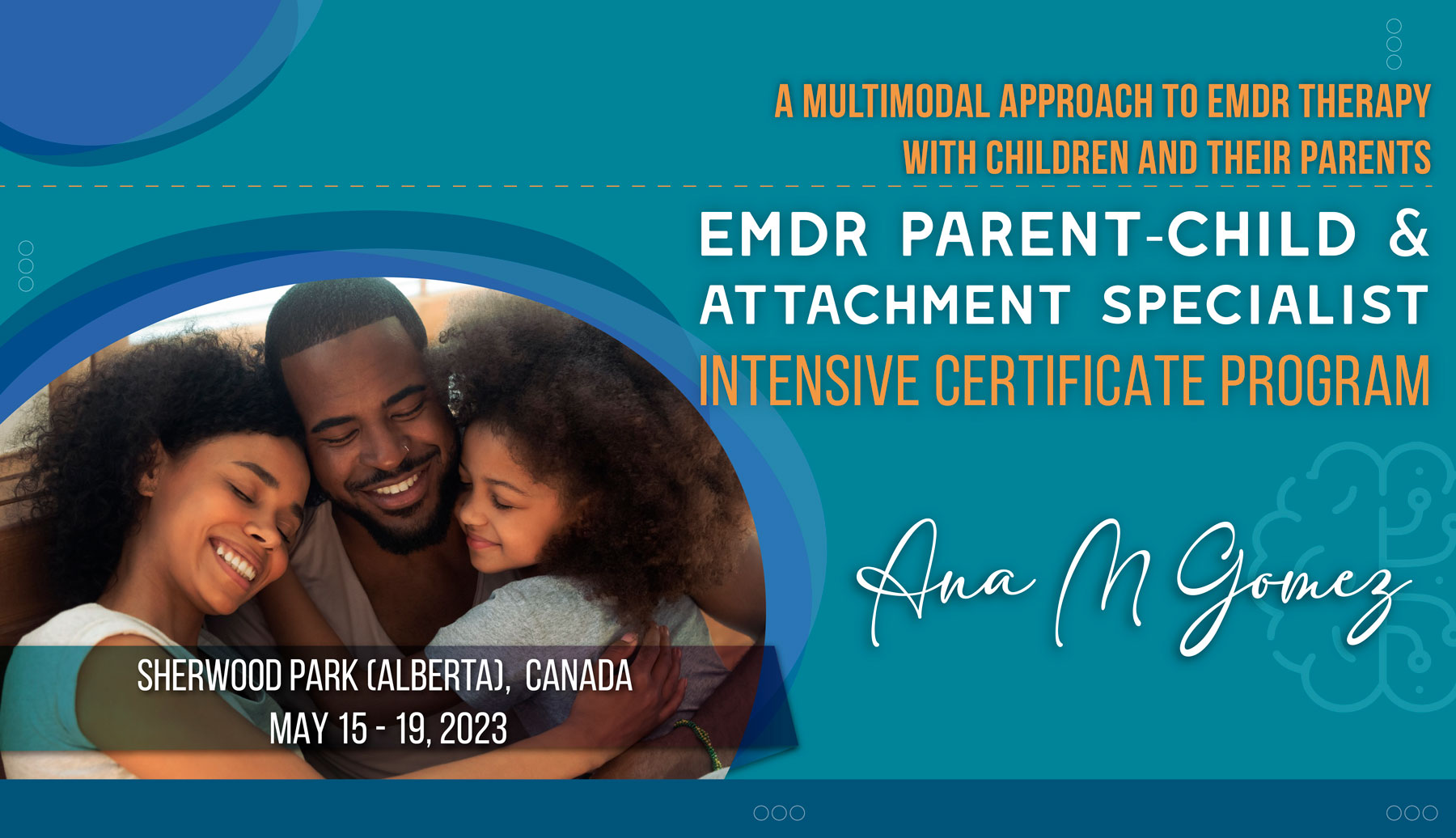 The Systemic, EMDR- Attachment Based Program to Heal Intergenerational Trauma & Repair the Parent-Child Attachment Bond”Program includes:
           9 hours of online training
           36 hours of in person training
Cost: $1250 USD   A total of 45 EMDRIA CEUshttps://agateinstitute.org/event/emdr-parent-child-attachment-specialist-intensive-certificate-program-alberta-canada/